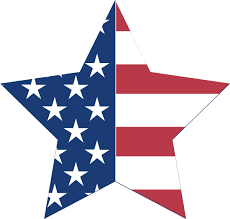 ART COMPETITION‘WANTED’ POSTER COMPETITION FOR UNDER 16s  Design a ‘WANTED’ poster of yourself 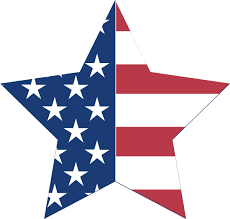 in western costume. Use A4 paper or card.  Put your full name, age and school/group on the back.  Send your art work to: 21 Chapel Street, Newport, PO30 1PY  or ‘Isle of Sweets’ shop.  Let your creativity go WILD!PRIZE:   Hamper of Sweets     kindly donated by ‘Isle of Sweets’.The winner will be announced on the 23rd of July at Isle Rodeo.                      Brought to you by Kudo Rock Ltd             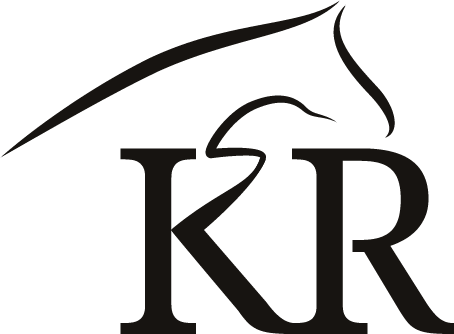 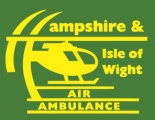 Supporting Hampshire & Isle of Wight Air Ambulance   www.islerodeo.com 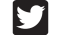 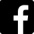 